SAP – RECEIVE A SHIPMENTWhen a manifest is raised heading to Seagull, a SAP manifest number is issued.  We have to receive the manifest when we get the vessel in field.  You can not receive part of the manifest it all comes.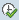 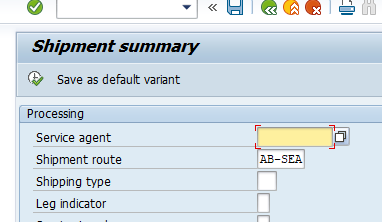 Use code o3o_sr10  This should be the next screen- 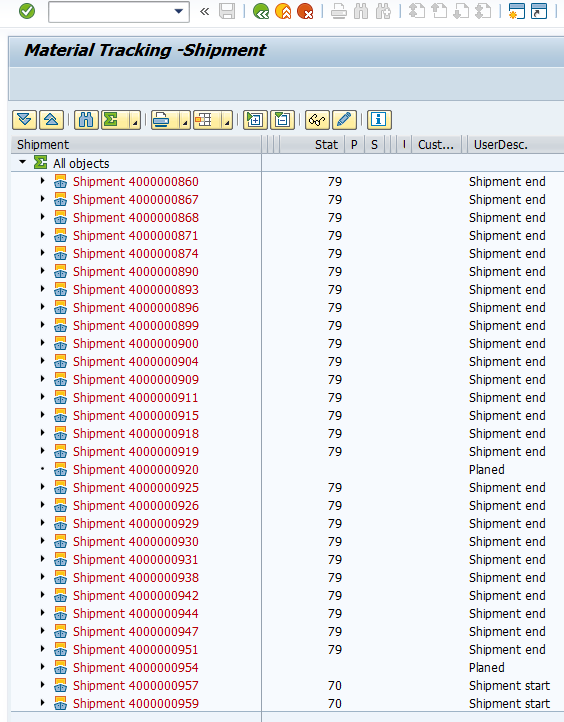 Double click on the ‘shipment number’ 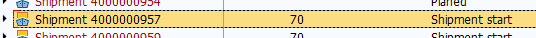 It opens an info window where you can check details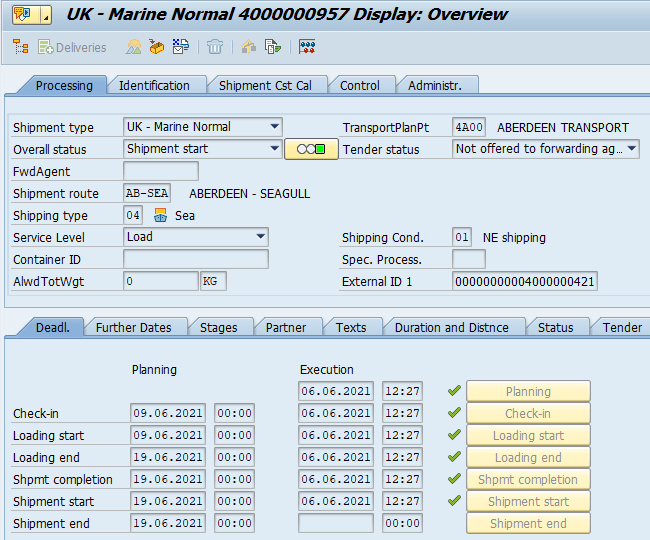 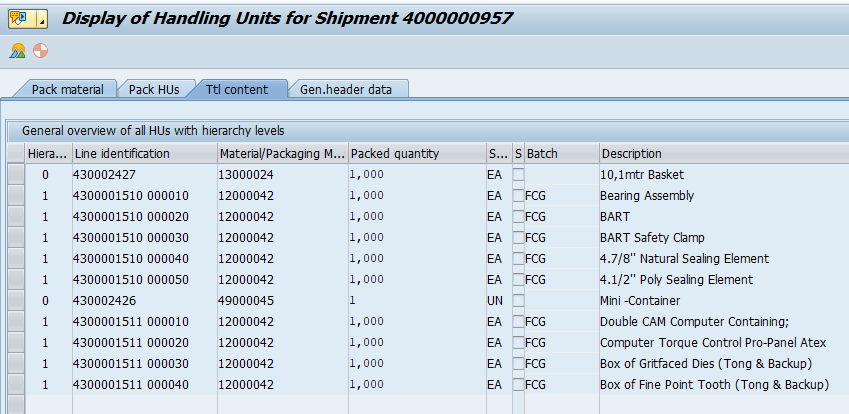 Once confirmed – you can receive it….Use transaction o3o_VMIS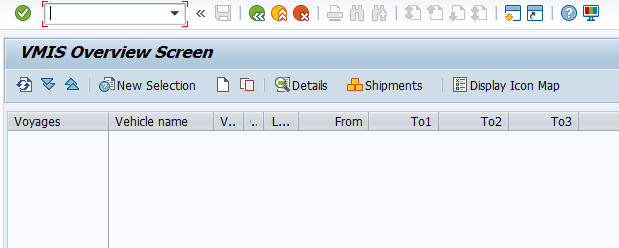 Click ‘new selection’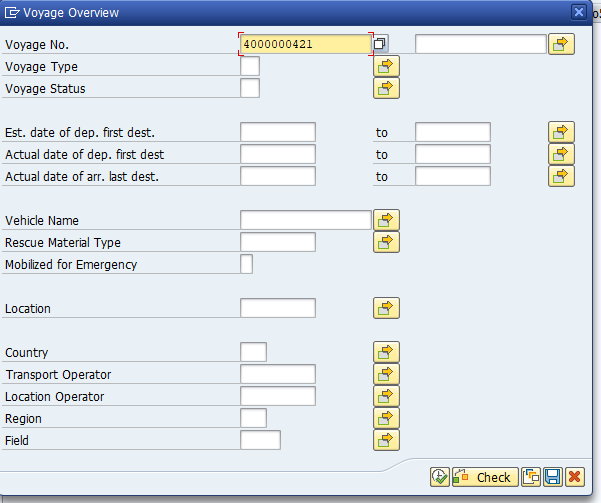 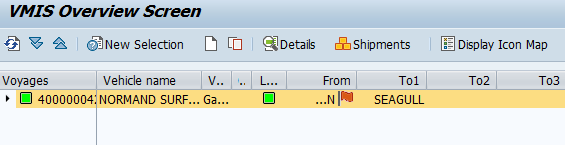 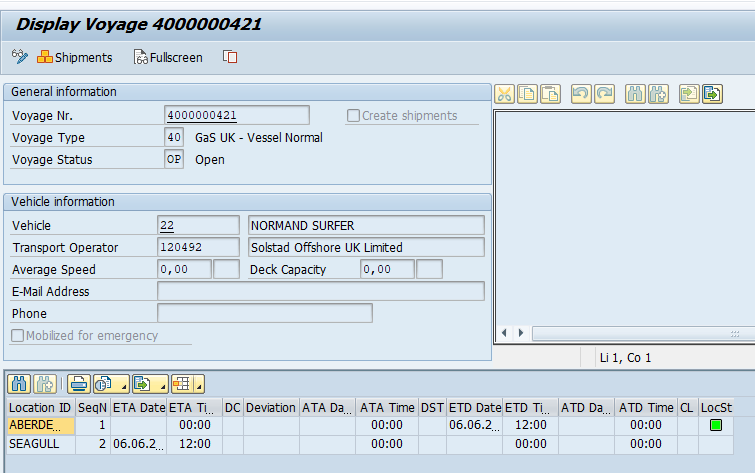 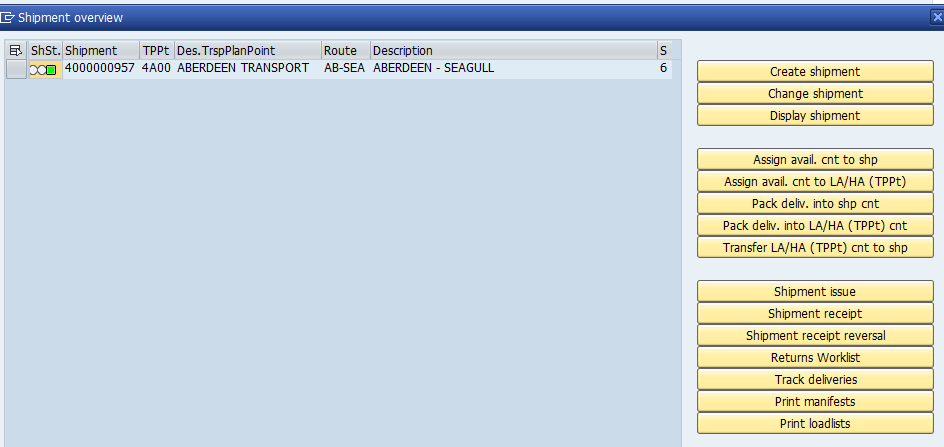 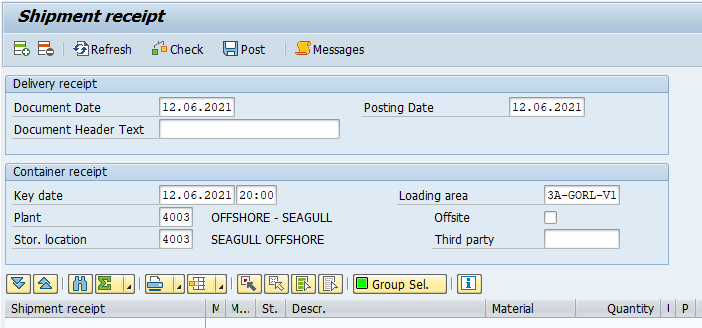 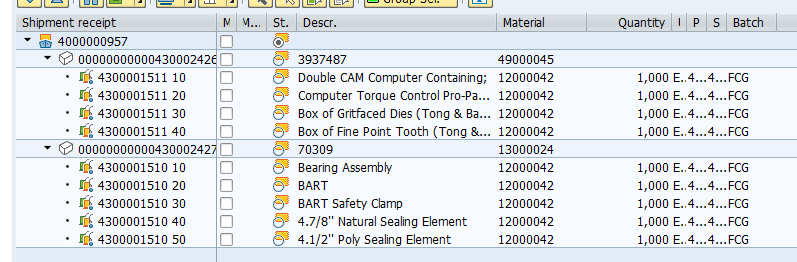 Click the tick box to select all, then click check.You should get green boxes next to all lines.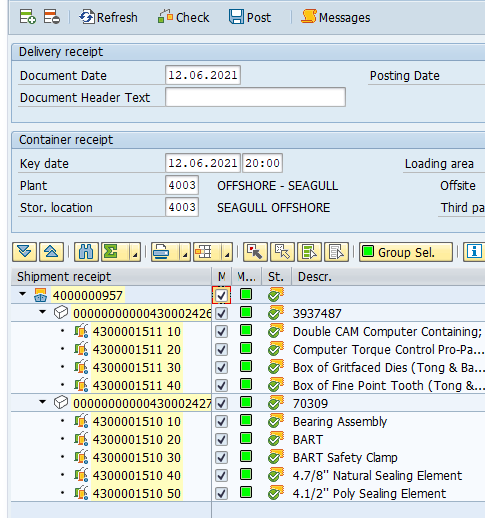 Click POST and ticks will appear after a short whileThat’s it all receipted.  Just to confirm if you re-open transaction o3o_sr10  you will see the shipment number is now marked “shipment end”.